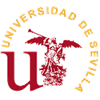 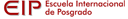 SOLICITUD MODIFICACIÓN MATRÍCULA CURSO 20  /20  (Cumpliméntese en letra mayúscula, si se rellena a mano)EXPONE:En Sevilla. Fecha: Firma del Solicitante:SRA. DIRECTORA DE LA ESCUELA INTERNACIONAL DE POSGRADO DE LA UNIVERSIDAD DE SEVILLADATOS DEL SOLICITANTEDATOS DEL SOLICITANTEDATOS DEL SOLICITANTEDATOS DEL SOLICITANTEApellidos:Nombre:NIF/NIE:Correo electrónico:Tfno.fijo:Tfno. Móvil:Domicilio:Localidad:Provincia:Código postalMÁSTER QUE ESTA CURSANDOMOTIVO DE LA SOLICITUDMOTIVO DE LA SOLICITUDCambio grupo especialidad asignatura.Cambio de grupo por incompatibilidad horarias.Modificación entre asignaturas optativas.Otras causas:      